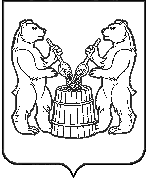 АДМИНИСТРАЦИЯ УСТЬЯНСКОГО МУНИЦИПАЛЬНОГО ОКРУГААРХАНГЕЛЬСКОЙ ОБЛАСТИПОСТАНОВЛЕНИЕот 19 декабря 2023 года  № 3043р.п. ОктябрьскийОб утверждении перечня главных администраторов доходов бюджета Устьянского муниципального округа Архангельской области, перечня главных администраторов источников финансирования дефицита бюджета Устьянского муниципального округа и порядка и сроков внесения изменений в указанные перечниВ соответствии с абзацем четвертым пункта 3.2 статьи 160.1, абзацем четвертым пункта 4 статьи 160.2 Бюджетного кодекса Российской Федерации, общими требованиями к закреплению за органами государственной власти (государственными органами) субъекта Российской Федерации, органами управления территориальными фондами обязательного медицинского страхования, органами местного самоуправления, органами местной администрации, полномочий главного администратора источников финансирования дефицита бюджета и к утверждению перечня главных администраторов источников финансирования дефицита бюджета субъекта Российской Федерации, бюджета территориального фонда обязательного медицинского страхования, местного бюджета, утвержденными постановлением Правительства Российской Федерации от 16 сентября 2021 года № 1568, общими требованиями к закреплению за органами государственной власти (государственными органами) субъекта Российской Федерации, органами управления территориальными фондами обязательного медицинского страхования, органами местного самоуправления, органами местной администрации полномочий главного администратора доходов бюджета и к утверждению перечня главных администраторов доходов бюджета субъекта Российской Федерации, бюджета территориального фонда обязательного медицинского страхования, местного бюджета, утвержденными постановлением Правительства Российской Федерации от 16 сентября 2021 года № 1569, пунктом 1 статьи 6 Положения о бюджетном процессе в Устьянском муниципальном округе Архангельской области от 21 декабря 2022 года № 25, администрация Устьянского муниципального округаПОСТАНОВЛЯЕТ:1. Утвердить прилагаемые:1) Порядок и сроки внесения изменений в перечень главных администраторов доходов бюджета Устьянского муниципального округа, перечень главных администраторов источников финансирования дефицита бюджета Устьянского муниципального округа;2) перечень главных администраторов доходов бюджета Устьянского муниципального округа;3) перечень главных администраторов источников финансирования дефицита бюджета Устьянского муниципального округа.2.	Настоящее постановление вступает в силу со дня его официального опубликования, но не ранее чем 01.01.2024 г. и применяется к правоотношениям, возникающим при составлении и исполнении бюджета Устьянского муниципального округа, начиная с бюджета на 2024 год и на плановый период 2025 и 2026 годов.Исполняющий обязанностиглавы Устьянского  муниципального округа                         Н.С. ФилимоноваПОРЯДОКи сроки внесения изменений в перечень главных администраторов доходов бюджета Устьянского муниципального округа, перечень главных администраторов источников финансирования дефицита бюджета Устьянского муниципального округа Настоящий Порядок, разработанный в соответствии с абзацем четвертым пункта 3.2 статьи 160.1, абзацем четвертым пункта 4 статьи 160.2 Бюджетного кодекса Российской Федерации, общими требованиями к закреплению за органами государственной власти (государственными органами) субъекта Российской Федерации, органами управления территориальными фондами обязательного медицинского страхования, органами местного самоуправления, органами местной администрации полномочий главного администратора источников финансирования дефицита бюджета и к утверждению перечня главных администраторов источников финансирования дефицита бюджета субъекта Российской Федерации, бюджета территориального фонда обязательного медицинского страхования, местного бюджета, утвержденными постановлением Правительства Российской Федерации от 16 сентября 2021 года № 1568, общими требованиями к закреплению за органами государственной власти (государственными органами) субъекта Российской Федерации, органами управления территориальными фондами обязательного медицинского страхования, органами местного самоуправления, органами местной администрации полномочий главного администратора доходов бюджета и к утверждению перечня главных администраторов доходов бюджета субъекта Российской Федерации, бюджета территориального фонда обязательного медицинского страхования, местного бюджета, утвержденными постановлением Правительства Российской Федерации от 16 сентября 2021 года № 1569, пунктом 1 статьи 6 Положения о бюджетном процессе в Устьянском муниципальном округе Архангельской области от 21 декабря 2022 года № 25, устанавливает правила и сроки внесения изменений в перечень главных администраторов доходов бюджета Устьянского муниципального округа и перечень главных администраторов источников финансирования дефицита бюджета Устьянского муниципального округа (далее соответственно – главный администратор, перечень главных администраторов).Внесение изменений в перечни главных администраторов, утвержденные постановлением администрации Устьянского муниципального округа, осуществляется при наличии следующих оснований:1) изменение состава и (или) функций главных администраторов;2) изменение принципов назначения и присвоения структуры классификации доходов (источников финансирования дефицита) бюджета Устьянского муниципального округа;3) изменение состава, наименования закрепленных за главными администраторами кодов классификации доходов (источников финансирования дефицита) бюджета Устьянского муниципального округа.Подготовка проекта постановления администрации Устьянского муниципального округа Архангельской области о внесении изменений в перечни главных администраторов осуществляется отраслевым (функциональным) органом администрации Устьянского муниципального округа (органом местной администрации), к полномочиям которого отнесено выполнение функции главного администратора в соответствующей сфере (далее − уполномоченный орган), на основании нормативных правовых актов Российской Федерации, нормативных правовых актов Архангельской области, нормативных правовых актов Устьянского муниципального округа Архангельской области, а также соглашений и уведомлений о предоставлении бюджету Устьянского муниципального округа Архангельской области безвозмездных поступлений, устанавливающих основания для внесения изменений в перечень главных администраторов, не позднее 10 рабочих дней со дня вступления в силу указанных нормативных правовых актов и соглашений.___________УТВЕРЖДЕНпостановлением администрации Устьянского муниципального округа Архангельской областиот 19 декабря 2023 года  № 3043